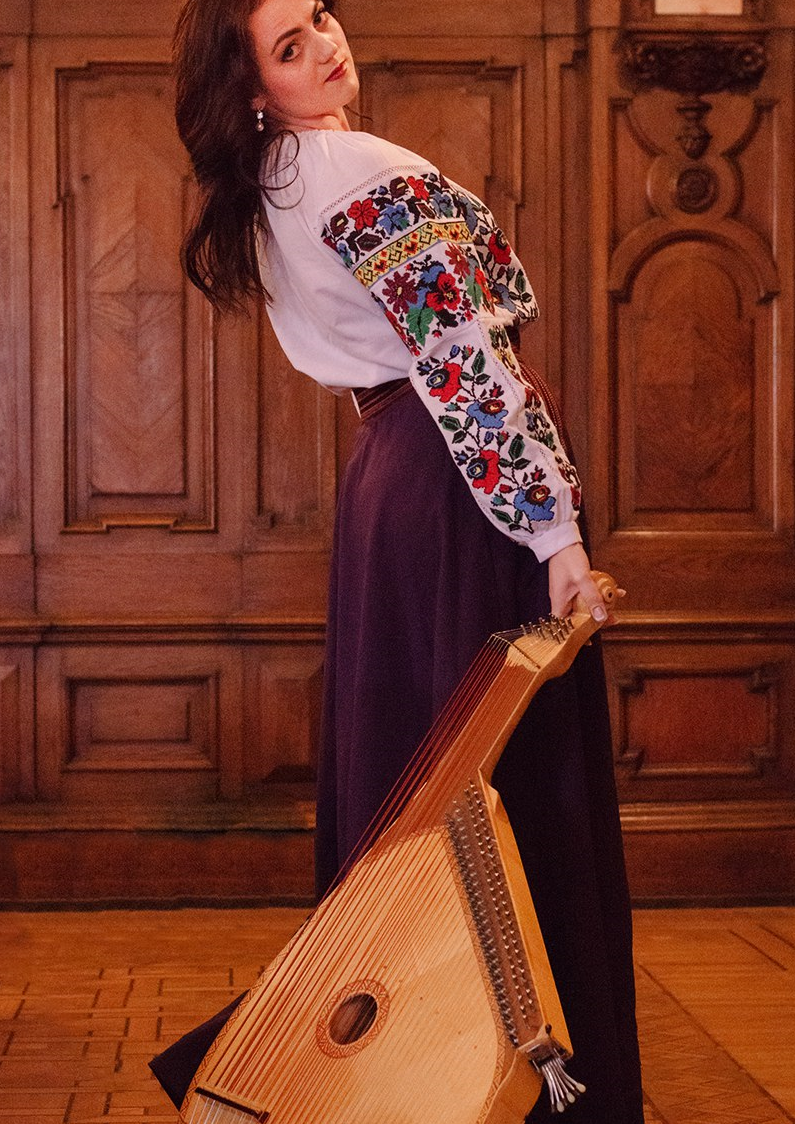 Bandura-KonzertMit Margareta StoronianskaSonntag, 10.Juli 2022In der Matthäus-Kirche Hundsmühlen